Legyen más a szenvedélyed!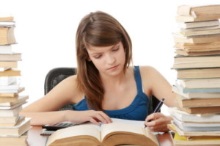 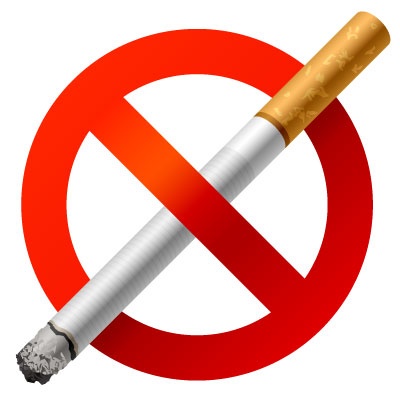 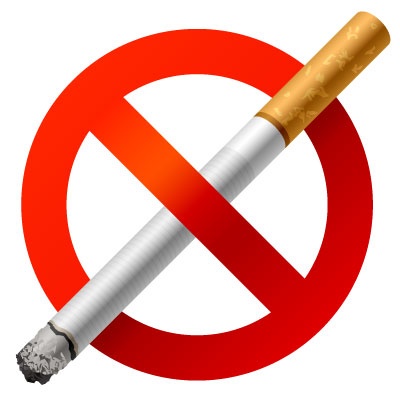 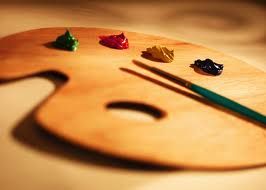 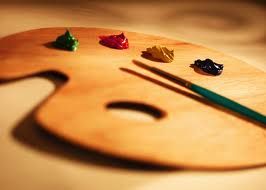 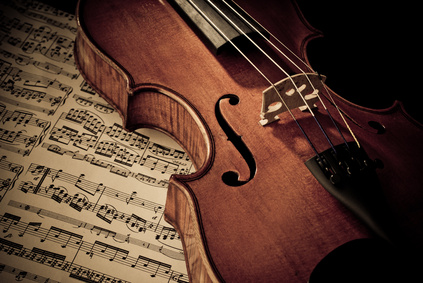 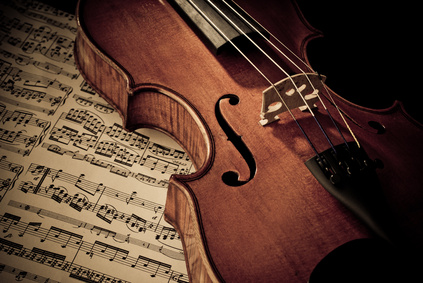 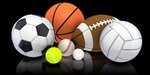 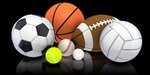 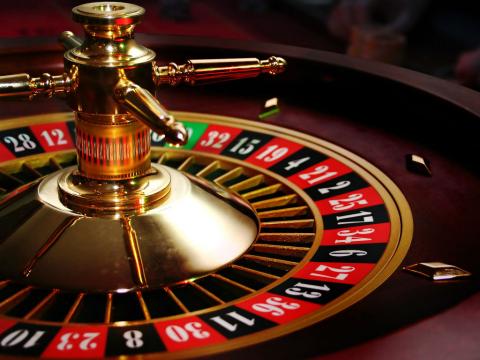 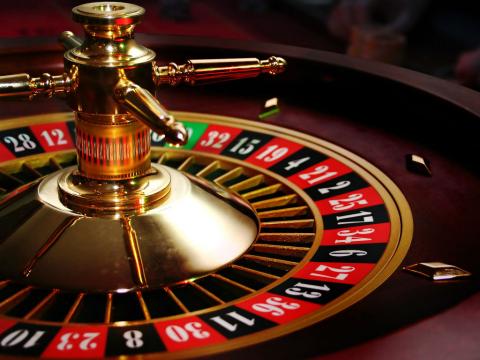 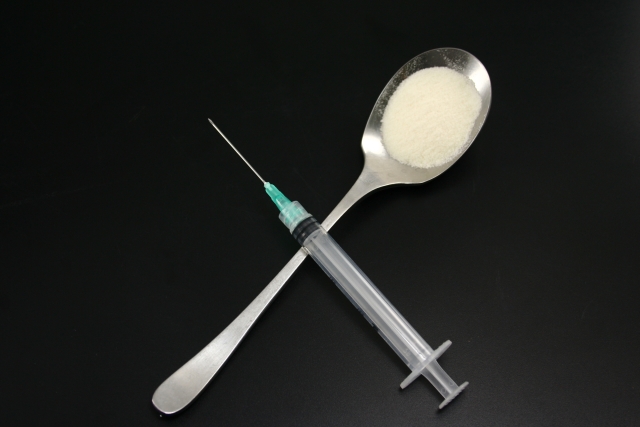 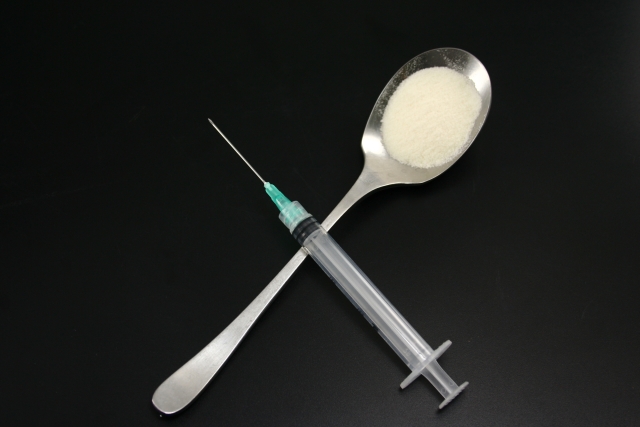 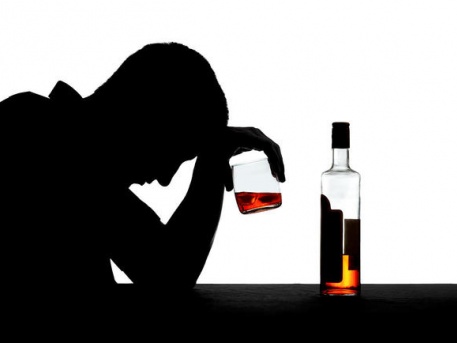 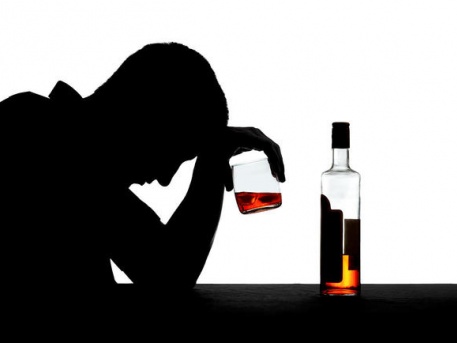 